ÆBELØ .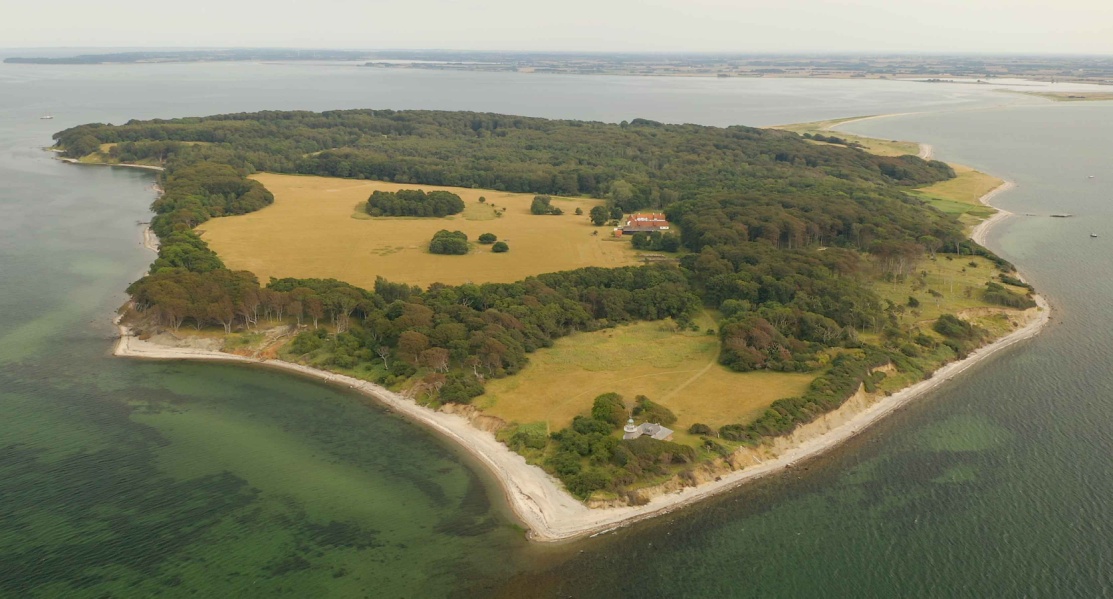 Med udsigt fra Hvidbjerg man skimte kanEt  ganske lille bitte land,Her fyret det blinker fra Æbelø es kystTil Vejle fjord der skuer mod østNu ligger den ganske øde hen,En gang folk boede der og havde et hjem		TRÆSKOHAGEI Troldskoven, dyrene sig hygge			Ved indsejlingen til Vejle		Det giver naturen derude nytte.			Det kan slet ikke fejle,			E.R. september 2019.		Man havde ej set mage,  				Et fyr der ved Træskohage.						En gang, det var god tone,				At kalde fyret den gamle kone,						Nu blinket er ganske ude				I stedet kan man fra tårnet møde				En udsigt over sø og land,				Især til Hvidbjergs hvide strand.						E.R 2019.